“Estudar é o caminho para o sucesso”Cronograma das Provas do II Trimestre:Cronograma das Recuperações (SIMULADINHOS):Orientações importantes: Horário das Provas e Simulados: MANHÃ: 7h às 10h TARDE: 13h às 16hAs Provas de Inglês serão realizadas na semana de aula (09 a 13 de setembro) durante as aulas de Inglês e os Simulados na semana de (16 a 20 de setembro) durante as aulas de Inglês.  Comparecer com o fardamento escolar; O aluno deverá trazer o estojo completo com lápis, lápis de cor, borracha e lapiseira; Trazer lanche e copo/garrafinha para água;  A cantina funcionará normalmente;Em caso de extravio deste roteiro, solicitamos acessar o site da escola.Rever os exercícios propostos no livro didático, caderno e fichas xerocadas; usar sempre o dicionário; As Disciplinas de: Religião, Arte, Ed. Física e Informática terão notas atribuídas através de trabalhos pedagógicos desenvolvidos no decorrer do trimestre; Atenciosamente,A CoordenaçãoROTEIRO DE ESTUDOS - 1º ANO B/CPortuguês:Gênero Textual:   Revista. Páginas: 23 á 26. 58 à 60                         Jornal. Páginas:85 à 88,                          Histórias em Quadrinhos: QH. Páginas: 64, 66, 75, 76                          Tirinha. Páginas: 67, 68, 71Gramática e Ortografia:  Vogais e consoantes, estudo do lh, nh, ch, M antes de P e B                          Família da consoante Q, AR..., AS…,                          Seu nome completoMatemática:Adição. Páginas: 10 à 31.Subtração. Páginas: 32 à 45.Sistema Monetário Brasileiro. Páginas 52 à 61. 65 à 74.Resolução de problemas com adição e subtração envolvendo nosso dinheiro. Páginas 77 à 81.Geografia:Lugares de vivência. Páginas: 108 á 110.A vida na cidade e a vida no campo. Páginas: 111 á 117.Convivência. Página122.Espaços: Públicos e Privados. Páginas: 123 á 129.Ciências:Interação dos seres humanos com ambienteComponentes vivos e não vivos dos ambientesCuidados com o corpo em diferentes ambientesA água e os seres vivos Descobrindo e cuidando dos ambientesO ser humano e as plantasO ser humano e os animaisLivro didático de ciências 2 ( 94  a  96, 97 a 101 , 109 a  113, 114, 115, e 120).História:Conviver. Páginas: 140 a 154A escola. Páginas: 156 a 172O tempo. Páginas: 116 a 126Inglês:Toys: Ball, Car, Teddy Bear, Robot; Página: da 53 a 56 do LIVRO 1Parts of the Face: Eyes, Nose, Mouth, Ear; Página: 11 do LIVRO 2Colors: Pink, Blue, Orange, Purple, Red, Yellow, Green; Página: 12 do LIVRO 2Shapes: Circle, Oval, Rectangle, Square, Star, Triangle, Diamond. Página: 12 e 13 do LIVRO 2*TRAZER LÁPIS DE COR*ESCOLA NOSSA SENHORA DA CONCEIÇÃORua Guaraná, Quadra E 11 Nº 01 - Ouro Preto - Olinda - PETelefax: 3429-4772 - E-mail: escola_ensc@uol.com.br Site: www.enscweb.com.br50 anos, educando de perto para você ir mais longe.Olinda, 19 de agosto de 2019. ROTEIRO DE ESTUDOS - II TRIMESTRE – 1º ANO B/CDATAS ATIVIDADES22/08Dia do FolcloreVivência interna- Valorizando os ícones pernambucanos26 a 30/08Provas do II Trimestre02 a 04/09Aulas de Reestudo - II TrimestreHorário normal de aula05 e 09/09Simuladinhos do II Trimestre06/09Passeio Extraclasse do 1º ano RICARDO BRENNAND/ TOUR PELO RECIFE07/09FERIADO – Independência do Brasil09/09Início do III Trimestre  Simuladinhos do 1º ano2º caderno: 10 perguntas de (objetivas) Português e 05 de HistóriaDATAS / DISCIPLINASDATAS / DISCIPLINASDATAS / DISCIPLINASDATAS / DISCIPLINASDATAS / DISCIPLINAS26/08 (SEGUNDA)27/08
 (TERÇA)28/08 (QUARTA)29/08
(QUINTA)30/08
(SEXTA)MATEMÁTICAHISTÓRIAGEOGRAFIAPORTUGUÊSCIÊNCIAS DATAS / DISCIPLINASDATAS / DISCIPLINAS05/09 - QUINTA09/09 - SEGUNDA1º caderno: 10 perguntas (objetivas) de Matemática, 05 de Ciências e 05 de Geografia.2º caderno: 10 perguntas de (objetivas) Português e 05 de História Matemática, Ciências, GeografiaPortuguês, História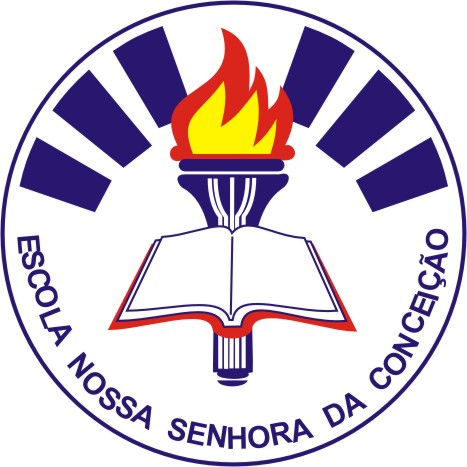 